Генеральная Ассамблея ВОИССорок девятая (23-я очередная) сессияЖенева, 2–11 октября 2017 г.Отчет о работе Консультативного комитета по защите прав (ККЗП)подготовлен Секретариатом	В отчетный период Консультативный комитет по защите прав (ККЗП) провел свою двенадцатую сессию 4 – 6 сентября 2017 г.  На сессии председательствовал г-н Хектор Мануэл Бальмаседа Годой (Парагвай).	На двенадцатой сессии были обсуждены следующие темы программы работы:– 	обмен информацией о национальном опыте осуществления информационно-просветительских кампаний и стратегий как способа обеспечения уважения интеллектуальной собственности (ИС) широкой общественностью, в особенности молодежью, в соответствии с приоритетами государств-членов в области образования и в других областях;– 	обмен информацией о национальном опыте в области использования институциональных механизмов осуществления политики и установления режимов защиты прав ИС, включая механизмы для сбалансированного, комплексного и эффективного урегулирования споров по вопросам ИС;– 	обмен информацией о национальном опыте в отношении помощи Всемирной организации интеллектуальной собственности (ВОИС) в законодательной области с особым упором на подготовку проектов национальных законодательных актов в области защиты прав, отражающих гибкие возможности, уровень развития, различия в правовых традициях и возможные злоупотребления процедурами защиты с учетом более широких интересов общества и приоритетов государств-членов; и– 	обмен информацией об успешном опыте ВОИС в области укрепления потенциала ведомств и оказания поддержки национальным должностным лицам на национальном и региональном уровнях в интересах повышения эффективности профессиональной подготовки согласно соответствующим рекомендациям Повестки дня в области развития и мандату ККЗП. 	В основу программы работы были положены 34 презентации экспертов, одна презентация Секретариата и четыре групповых обсуждения.	В рамках темы «Обмен информацией о национальном опыте в области использования институциональных механизмов осуществления политики и установления режимов защиты прав ИС, включая механизмы для сбалансированного, комплексного и эффективного урегулирования споров по вопросам ИС» презентации были распределены по пяти подтемам.	В рамках подтемы «Экологически безопасная утилизация и уничтожение товаров, нарушающих права ИС» д-р Мартин Гард, независимый консультант-эколог, Женева, представил результаты проведенного  по заказу Секретариата исследования «Экологически безопасная утилизация и уничтожение товаров, нарушающих права ИС», и своим опытом поделились Таможенная и антимонопольная служба Италии и Мексиканский институт промышленной собственности (IMPI).	В рамках подтемы «Координация защиты интеллектуальной собственности на национальном и региональном уровне» состоялся обмен опытом, которым поделились Ведомство интеллектуальной собственности Республики Армения (AIPA), Национальный институт промышленной собственности (INAPI) Чили, Шанхайская администрация интеллектуальной собственности (SIPA), Канцелярия Передовой национальной группы Китая по борьбе с нарушениями прав интеллектуальной собственности и контрафакцией, Японское патентное ведомство (ЯПВ), Ведомство предпринимательской деятельности и интеллектуальной собственности (BIPA) Намибии, Ведомство интеллектуальной собственности Филиппин (IPOPHL), Королевская полиция Таиланда, Генеральное управление по авторскому праву Турции и Национальное ведомство интеллектуальной собственности Вьетнама (NOIP).  Состоялось групповое обсуждение, на котором в качестве ведущего выступил г-н Мигель Анхель Маргаин, Генеральный директор Мексиканского института промышленной собственности (IMPI).	В рамках подтемы «Механизмы сбалансированного, комплексного и эффективного решения споров по вопросам интеллектуальной собственности – эффективные судебные процедуры» состоялся обмен опытом, которым поделились Региональный институт интеллектуальной собственности, факультет права, Хельванский университет, Каир, Египет, Верховный суд Панамы и Федеральный патентный суд Швейцарии.  Состоялось групповое обсуждение, на котором в качестве ведущего выступил г-н Сэм Граната, судья, Апелляционный суд Антверпена, Бельгия, и Суд Бенилюкса, Люксембург.	В рамках подтемы «Защита ИС и международное частное право» д-р Анабель Беннетт, бывшая судья, Федеральный суд Австралии, и судья Сэм Граната представили проект руководства под названием «Смежные области права интеллектуальной собственности и международного частного права», которое будет опубликовано совместно Гаагской конференцией по международному частному праву (HCCH) и ВОИС.  Кроме того, HCCH поделилась своим опытом.	В рамках подтемы «Институциональные механизмы борьбы с нарушениями прав ИС в интернете» д-р Фредерик Мостерт, научный сотрудник Оксфордского университета, Соединенное Королевство, представил проведенное по заказу Секретариата исследование «Анализ методов борьбы с нарушениями прав на товарные знаки в интернете».  Кроме того, своим опытом поделились Финансовая гвардия  и Центральная инспекция по контролю качества и борьбе с мошенничеством в секторе сельскохозяйственных продуктов питания (ICQRF), Министерство сельскохозяйственной политики, пищевой промышленности и лесного хозяйства, Италия, Корейское ведомство интеллектуальной собственности (КВИС), Генеральная прокуратура Таиланда, Высокий суд правосудия Англии и Уэльса, Координационная группа противодействия преступлениям против интеллектуальной собственности (IPC3) Европола и Американская ассоциация кинокомпаний (MPAA).  Состоялось групповое обсуждение, на котором в качестве ведущего выступил д-р Фредерик Мостерт.	В рамках темы «Обмен информацией о национальном опыте осуществления информационно-просветительских кампаний и стратегий как способа обеспечения уважения ИС широкой общественностью, в особенности молодежью, в соответствии с приоритетами государств-членов в области образования и в других областях» презентации были распределены по двум подтемам. 	В рамках подтемы «Отношение и поведение потребителей» состоялся обмен опытом, которым поделились Европейский центр по наблюдению за нарушениями прав интеллектуальной собственности Ведомства интеллектуальной собственности Европейского союза (ВИСЕС).  Кроме того, г-н Маук Клабб, независимый консультант по вопросам изучения потребителей и руководитель компании Actualise Research Services, Туикенем, Соединенное Королевство, представил проведенное по заказу Секретариата исследование «Инструментарий ВОИС для опроса потребителей по тематике уважения интеллектуальной собственности – Определение предпочтений и оценка эффективности коммуникационных кампаний».  	В рамках подтемы «Специализированные информационно-просветительские продукты или мероприятия в государствах – членах ВОИС» состоялся обмен опытом, которым поделились Бюро интеллектуальной собственности и торговли Антигуа и Барбуды (ABIPCO), Эфиопское ведомство интеллектуальной собственности (EIPO), Национальный центр интеллектуальной собственности Грузии (SAKPATENTI), Министерство образования Омана, Национальный институт защиты конкуренции и охраны интеллектуальной собственности (ИНДЕКОПИ) Перу и Link Campus University, Рим, Италия.	В рамках темы «Обмен информацией о национальном опыте в отношении помощи ВОИС в законодательной области с особым упором на подготовку проектов национальных законодательных актов в области защиты прав, отражающих гибкие возможности, уровень развития, различия в правовых традициях и возможные злоупотребления процедурами защиты с учетом более широких интересов общества и приоритетов государств-членов» Секретариат представил отчет под названием «Нормотворческая помощь, оказываемая ВОИС в области защиты прав интеллектуальной собственности». 	В рамках темы «Обмен информацией об успешном опыте ВОИС в области укрепления потенциала ведомств и оказания поддержки национальным должностным лицам на национальном и региональном уровнях в интересах повышения эффективности профессиональной подготовки согласно соответствующим рекомендациям Повестки дня в области развития и мандату ККЗП» состоялось групповое обсуждение с участием делегаций Намибии, Филиппин, Республики Молдова и Мадагаскара.	Комитет принял к сведению информацию Секретариата о недавних мероприятиях ВОИС, направленных на обеспечение уважения ИС, которые осуществляются в соответствии с Программой и бюджетом, рекомендацией 45 Повестки дня в области развития и стратегической целью VI ВОИС «Международное сотрудничество, направленное на обеспечение уважения ИС».	В отношении дальнейшей работы Комитет постановил продолжить на своей тринадцатой сессии рассмотрение нынешней программы работы, указанной в пункте 2 выше.  	Генеральной Ассамблее ВОИС предлагается принять к сведению «Отчет о работе Консультативного комитета по защите прав (ККЗП)» (документ WO/GA/49/13).	[Конец документа]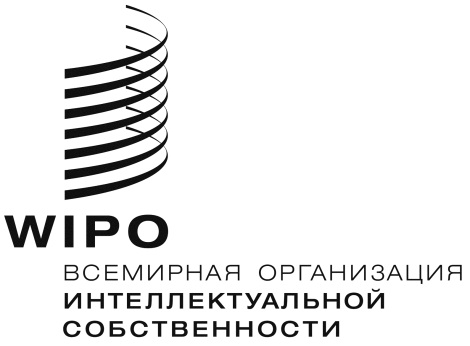 RWO/GA/49/13  WO/GA/49/13  WO/GA/49/13  оригинал: английскийоригинал: английскийоригинал: английскийдата: 25 сентября 2017 г.дата: 25 сентября 2017 г.дата: 25 сентября 2017 г.